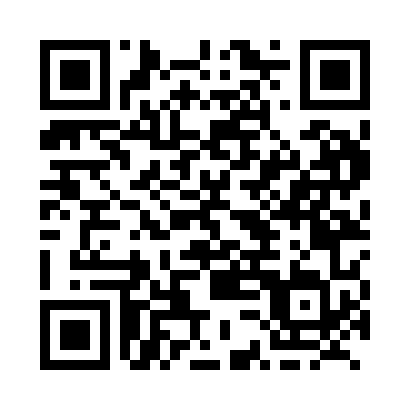 Prayer times for Weyburn, Saskatchewan, CanadaMon 1 Jul 2024 - Wed 31 Jul 2024High Latitude Method: Angle Based RulePrayer Calculation Method: Islamic Society of North AmericaAsar Calculation Method: HanafiPrayer times provided by https://www.salahtimes.comDateDayFajrSunriseDhuhrAsrMaghribIsha1Mon2:564:5312:596:319:0611:032Tue2:564:531:006:319:0611:033Wed2:574:541:006:319:0511:024Thu2:574:551:006:319:0511:025Fri2:584:561:006:319:0411:026Sat2:584:561:006:319:0411:027Sun2:594:571:006:309:0311:028Mon2:594:581:016:309:0311:029Tue3:004:591:016:309:0211:0110Wed3:005:001:016:309:0111:0111Thu3:015:011:016:299:0111:0112Fri3:025:021:016:299:0011:0013Sat3:025:031:016:288:5911:0014Sun3:035:041:016:288:5811:0015Mon3:035:051:016:288:5710:5916Tue3:045:061:026:278:5610:5917Wed3:055:081:026:278:5510:5818Thu3:055:091:026:268:5410:5819Fri3:065:101:026:258:5310:5720Sat3:065:111:026:258:5210:5721Sun3:075:121:026:248:5110:5622Mon3:085:141:026:238:5010:5623Tue3:085:151:026:238:4810:5424Wed3:115:161:026:228:4710:5225Thu3:135:181:026:218:4610:4926Fri3:165:191:026:218:4410:4727Sat3:185:201:026:208:4310:4528Sun3:205:221:026:198:4210:4229Mon3:235:231:026:188:4010:4030Tue3:255:241:026:178:3910:3731Wed3:275:261:026:168:3710:35